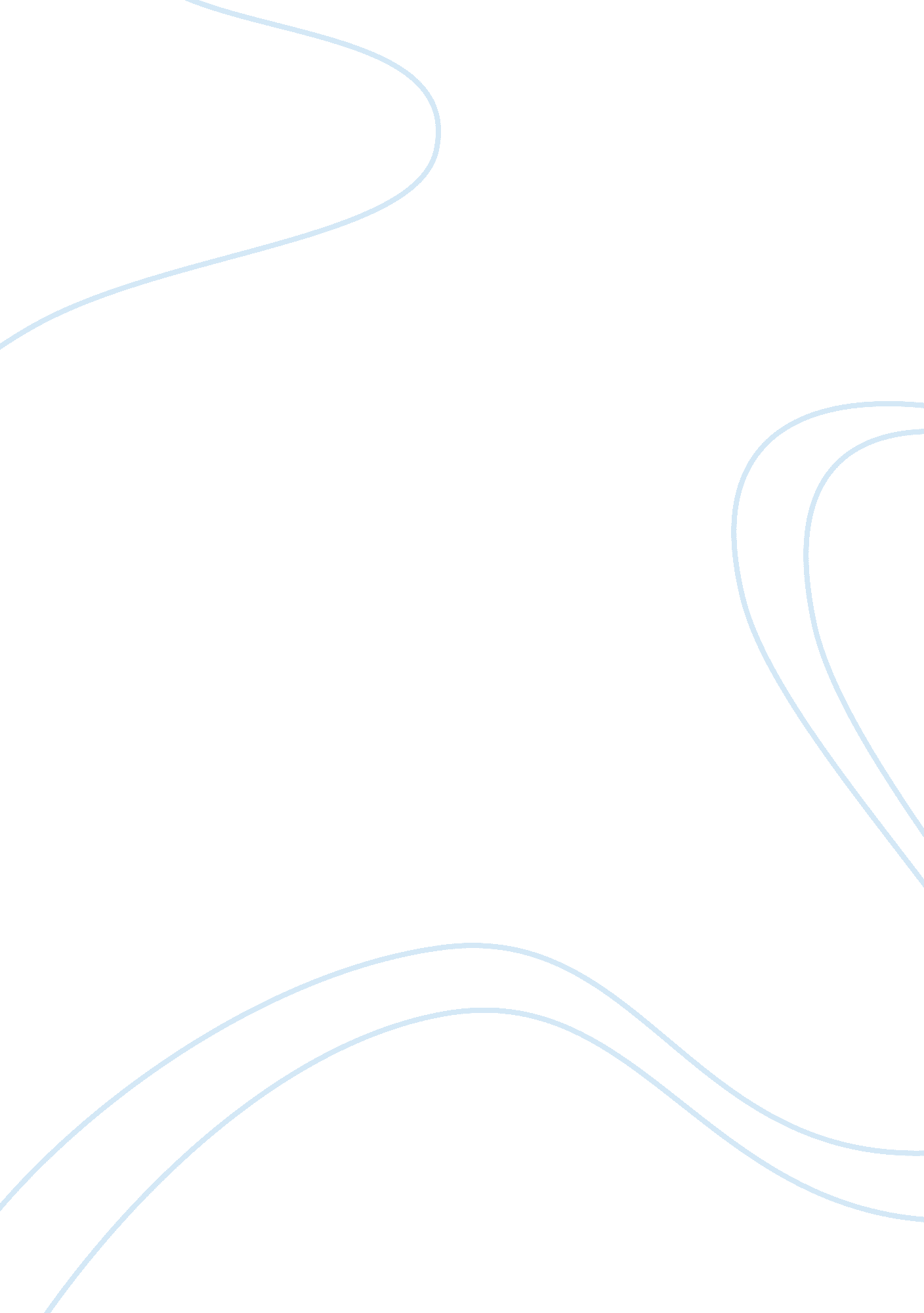 Library management system essayBusiness, Management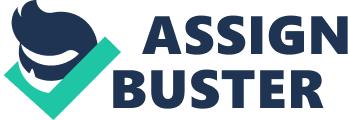 Walkout his one would have to wait until the end to see what software has been produced. Any problem solving in software consist of these steps:- Requirement Analysis : Requirement Analysis Is done in order to understand the problem the software system is to solve. There are two major activities in this phase: problem understanding or analysis and requirement specification. In problem analysis, the aim is to understand the problem and its context, and the requirements of the new system that Is to be developed. Once the problem Is analyzed and the essentials understood, the requirements must be specified in the requirement specification document. The requirements document must specify all functional and performance requirements; the formats of inputs www. Thermoelectric. Info westerners]sector. Com Www. Preposterousness. Com www. Streptococcus's. Com and outputs etc. Software Design : The purpose of design phase is to plan a solution of the problem Specified by the requirements document. This phase Is the first step In moving from the problem domain to solution domain. The design activity often results in three separate outputs: architecture design, high level design and detailed design. Coding : The main goal of coding phase is to translate the design of the sys testing and maintenance profoundly. The goal of coding should be to reduce the testing and maintenance effort, hence during coding the focus should be on developing programs that are easy to read and understand. Testing : The function of testing is to detect the defects in the Software. The main goal testing is to uncover requirement, design and coding errors in the programs. The main goal of the requirement phase is to produce the software requirement specification (SIRS), which accurately capture the client's requirements. SIRS is www. Dreadlocks]etc. Info www. Student]sector. Com Www. Respondent]sects. Com www. Student]ecocide. Com A document that describes what the software should do. The basic purpose of SIRS is to bridge thecommunicationgap between the clients, the end users and the Software developers. Another purpose is helping user to understand their own needs. 1. Purpose: The SIRS typically contains the brief description of the project. The purpose of the requirement document is to specify all the information required to design, develop and test the software. The purpose of this project is to provide a friendlyenvironmentto maintain the details of books and library members. The main purpose of this project is to maintain easy circulation system using computers and to provide different reports. 1. 2 Scope: The document only covers the requirements specifications for theLibrary Management System. This document does not provide any references to the other component of the Library Management System. All the external interfaces and the dependencies are also identified in this document. Feasibility study: The overall scope of the feasibility study was to provide sufficient information to allow a decision to be made as to whether the Library Management System project should proceed ND if so, its relative priority in the context of other existing Library ManagementTechnology. ' Identity the expectation of user from computerized system. Analyze the drawback of existing system(manual system) 1. 3 Definition, Acronyms, Abbreviation: JAVA -; platform independence SQL Structured query Language DVD -; Data Flow Diagram CUFF -; Context Flow Diagram RE Entity Relationship DID Integrated Development Environment SIRS -; Software Requirement Specification 1. 4 Reference: An Integrated Approach Software Engineering Third Edition by Panky Calotte. Java :- Balladry swampy :- Josephs Jordan SQL 1. Overview: The implementation of Library Management starts with entering and updating master records like book details, library information. Any further transaction like book issue, book return will automatically update the current books. 2. Overall Description : 2. 1 Product Perspective: The proposed Library Management System will take care of the current book detail at any point of time. The book issue, book return will update the current book details automatically so that user will get the update current book details. 2. 2 Product function: The main purpose of this project is to reduce the manual work. This software is Generating various Reports for Record-Keeping according to end user requirements 2. User characteristics: We have 2 levels of users User module: In the user module, user will check the availability of the books. Book return Administration module: The following are the sub module in the administration module. Register user Entry book details Book issue 2. 4 General Constraints: Any update regarding the book from the library is to be recorded to have update ; correct values. 2. 5 Assumption and dependencies: All the data entered will be correct and up to date. This software package is plopped using Java as front end which is supported by sun micro system. Microsoft SQL server 2005 as the back end which is supported by Window 7. 3. Specific Requirement: 3. 1 External Interface Requirement: The user should be simple and easy to understand and use. Also be an interactive interface . The system should prompt for the user and administrator to login to the application and for proper input criteria 3. 1. 1 User Interface: The software provides good graphical interface for the user any administrator can operate on the system, performing the required task such as create, update, viewing he details of the book. Allows user to view quick reports like Book Issues/Returned etc in between particular time. Stock verification and search facility based on different criteria. 3. 1. 2 Hardware interface: Operating system : window Hard disk : 40 KGB RAM : 256 MBA Processor : Software interface : Java language Net beans DID 7. 0. 1 MS SQL server 2005 3. 1. 4 Communication interface: Window 3. 2 Functional requirements: Book entry: In this module we can store the details of the books. Register student: in this module we can keep the details of the new student. Book issue: This module is seed to keep a track of book issue details. Book return: This module enables to keep a track of return the books. 3. 3 Performance requirements: The capability of the computer depends on the performance of the software. The software can take any number of inputs provided the database size is larger enough. This would depend on the available memory space. Design constraints : Each member will be having a identity card which can be used for the library book issue, fine payment etc. Whenever library member wish to take a book, the book issued by the library authority will be check both the book details as well as the tuned details and store it in library database. In case of retrieval of book much of human intervention can be eliminated. 2. System attributes : Maintainability: There will be no maintained requirement for the software. The database is provided by the end user and therefore is maintained by this user. Portability: The system is developed for secured purpose, so it is can't be portable. Availability: This system will available only until the system on which it is install, is running. Scalability: Applicable. 3. 6 Other requirements: There are no other requirements. 